Приложение к решению Дубровского районного Совета народных депутатов от 25.07.2017 года № 323 - 6Эскиз мемориальной доскиМемориальная доска изготавливается из черного гранита размером 40х60 (см.)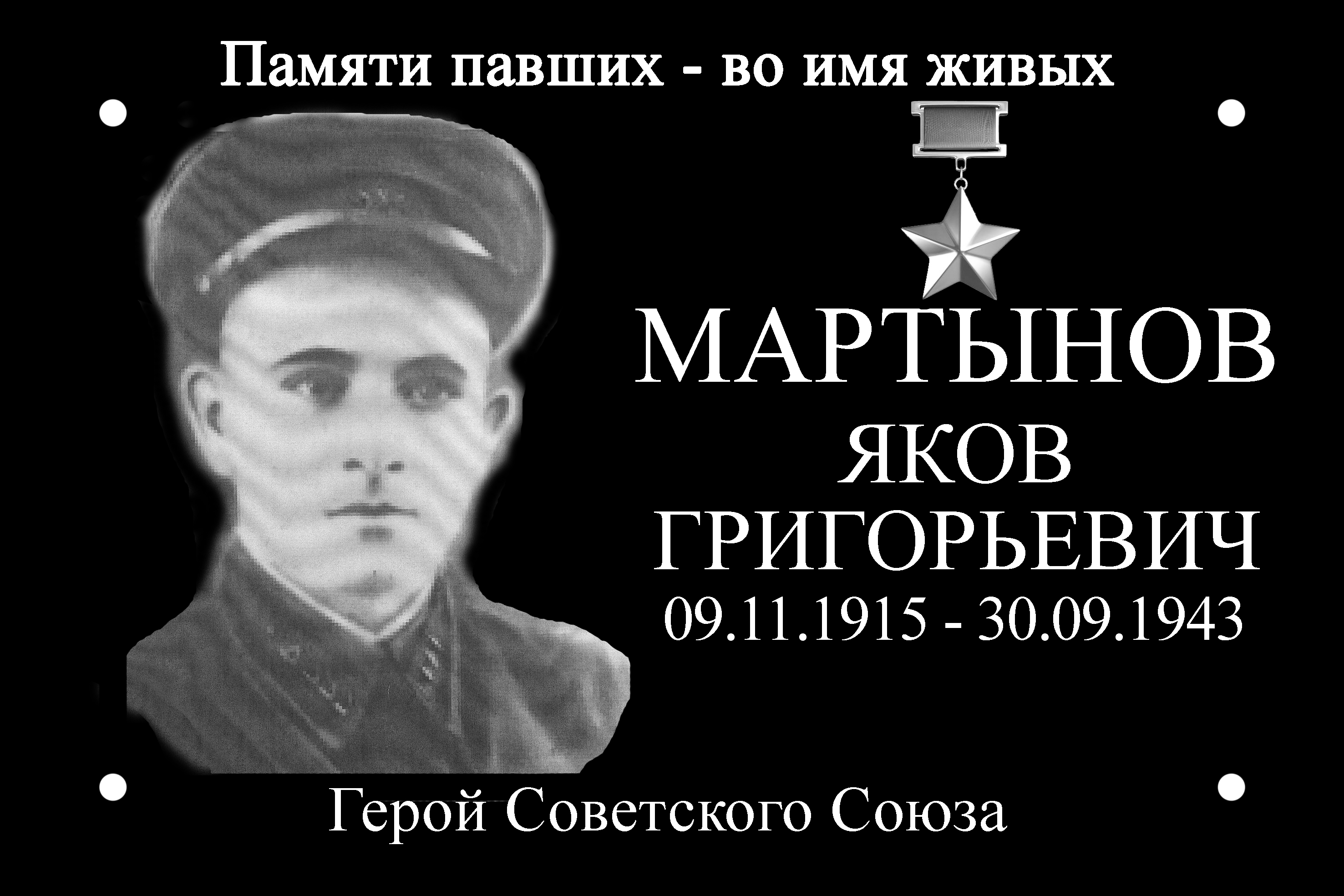 